ПРОЕКТ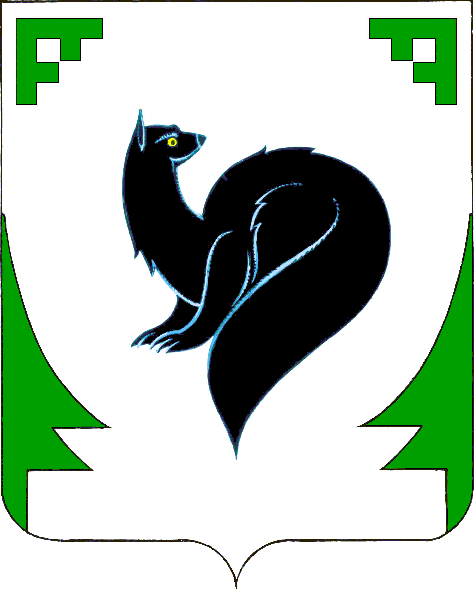 ХАНТЫ – МАНСИЙСКИЙ АВТОНОМНЫЙ ОКРУГ - ЮГРА
ТЮМЕНСКАЯ ОБЛАСТЬ
ПРЕДСТАВИТЕЛЬНЫЙ ОРГАН МУНИЦИПАЛЬНОГО ОБРАЗОВАНИЯ
ДУМА ГОРОДА МЕГИОНА

РЕШЕНИЕРассмотрев проект решения Думы города «О внесении изменений в решение Думы города Мегиона от 29.11.2019 №405 «О денежном содержании лиц, замещающих муниципальные должности, и лиц, замещающих должности муниципальной службы городского округа город Мегион», руководствуясь статьей 19 устава города Мегиона,                Дума города МегионаРЕШИЛА:1.Внести в приложение 1 к решению Думы города Мегиона от 29.11.2019 №405                  «О денежном содержании лиц, замещающих муниципальные должности, и лиц, замещающих должности муниципальной службы городского округа город Мегион»                     (с изменениями) следующие изменения:1.1.Раздел 13 Положения исключить.1.2. Подпункты 3, 4 пункта 14.2 раздела 14 Положения исключить.2. Настоящее решение вступает в силу после его официального опубликования.     «_____»_________20____ года№_____Председатель Думы города Мегиона                            А.А.Алтапов________________________________      г.Мегион«________»__________________2021    Глава города Мегиона    О.А.Дейнека    ________________________________    г.Мегион    «________»___ ______________2021 